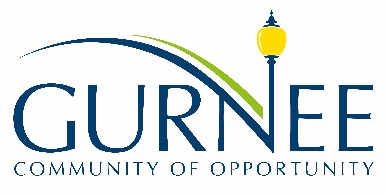 Civil Engineering Internship – Village of Gurnee, ILThe Village of Gurnee Community Development Department / Engineering Division seeks candidates for a summer Civil Engineering internship.  The internship would begin after the end of school (end of May) and continue until early August (prior to school starting). Interns will have the opportunity to perform routine and entry level technical civil engineering work, using knowledge gained in the classroom for actual field work projects.  Work may include conducting field surveys, basic construction inspections and investigations; collecting traffic data for traffic studies, developing and/or updating maps and related documents; general office work such as filing, scanning, data entry, and research; and related tasks.  This position may require interaction with the general public to respond to questions and other situations.Requires:  college-level coursework in general engineering, civil engineering, or closely related curriculum; previous work, volunteer, or school experience that demonstrates ability to work with others as part of a team and independently; customer service experience; and knowledge of general engineering principles and practices.  Knowledge and experience in computer systems including Microsoft Office, ESRI’s ArcGIS software, and computer aided drafting (CAD) programs is helpful.Qualified interns must be at least minimum age 17 by first day of employment and must have a valid driver’s license and no moving violations as of date of hire.  This is a paid internship opportunity, with an hourly rate of $13.00 / hour.  The work schedule is generally 7:30 a.m. to 4:00 p.m., Monday through Friday but may vary based on construction project schedules.  Employment is contingent on passing a background and driving check and drug screen. Application available at www.gurnee.il.us/jobs